Załącznik nr 1 do Regulaminu 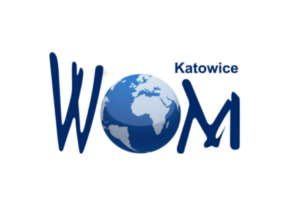 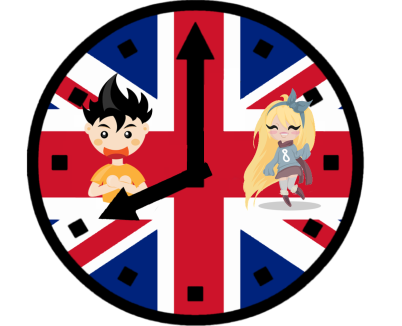 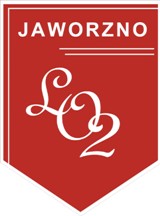 I Miejskiego Konkursu      znajomości języka angielskiegodla uczniów klas ósmychszkoły podstawowejTIME FOR ENGLISH!KARTA ZGŁOSZENIA DO ETAPU SZKOLNEGOI MIEJSKI KONKURS ZNAJOMOŚCI JĘZYKA ANGIELSKIEGO DLA UCZNIÓW KLAS ÓSMYCH SZKOŁY PODSTAWOWEJ TIME FOR ENGLISHWyrażamy zgodę na przetwarzanie danych osobowych przez organizatorów konkursu na cele konkursu.
Zostaliśmy poinformowani,  że przysługuje nam  prawo do wycofania zgody poprzez przesłanie informacji na adres metodyk.jezykiobce@gmail.comNazwa szkoły: ……………………………………………………………………………………………………………Adres…………………………………………………………………………………………………………………………………………………………………………………………………………………………Ilość uczniów klas ósmych przystępujących do konkursu: ……………………………………………..Imię i nazwisko szkolnego koordynatora konkursu: …………………………………………………….Telefon kontaktowy: ……………………………………………………………………………………..email: …………………………………………………………………………………………………….Podpis koordynatora:						Dyrektor szkoły: